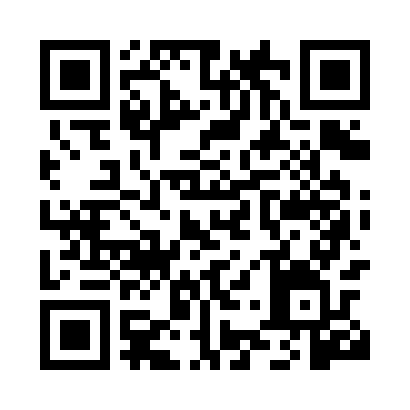 Prayer times for Intresugag, RomaniaWed 1 May 2024 - Fri 31 May 2024High Latitude Method: Angle Based RulePrayer Calculation Method: Muslim World LeagueAsar Calculation Method: HanafiPrayer times provided by https://www.salahtimes.comDateDayFajrSunriseDhuhrAsrMaghribIsha1Wed4:126:121:236:248:3310:262Thu4:106:111:226:248:3510:283Fri4:086:091:226:258:3610:304Sat4:056:081:226:268:3710:325Sun4:036:071:226:278:3810:346Mon4:016:051:226:278:4010:367Tue3:596:041:226:288:4110:388Wed3:566:021:226:298:4210:409Thu3:546:011:226:308:4310:4210Fri3:526:001:226:308:4510:4411Sat3:505:591:226:318:4610:4612Sun3:475:571:226:328:4710:4813Mon3:455:561:226:328:4810:5014Tue3:435:551:226:338:4910:5215Wed3:415:541:226:348:5110:5416Thu3:395:531:226:358:5210:5617Fri3:375:511:226:358:5310:5818Sat3:355:501:226:368:5411:0019Sun3:335:491:226:378:5511:0220Mon3:315:481:226:378:5611:0421Tue3:295:471:226:388:5711:0622Wed3:275:461:226:388:5811:0823Thu3:255:461:226:399:0011:1024Fri3:235:451:226:409:0111:1225Sat3:215:441:226:409:0211:1426Sun3:195:431:236:419:0311:1527Mon3:175:421:236:429:0411:1728Tue3:165:421:236:429:0511:1929Wed3:145:411:236:439:0511:2130Thu3:125:401:236:439:0611:2331Fri3:115:401:236:449:0711:24